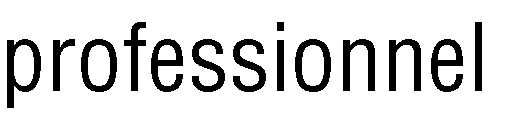 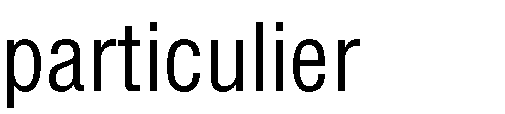 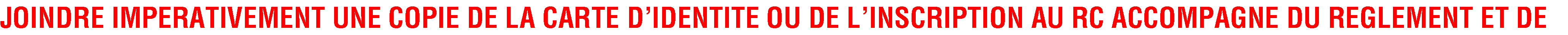 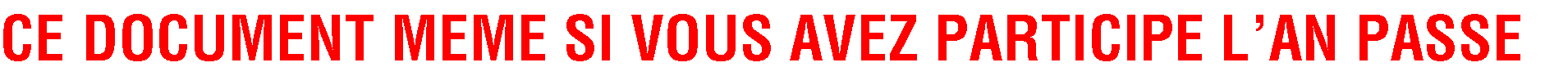 ASSOCIATION SAINT-VIT INFORMATIQUE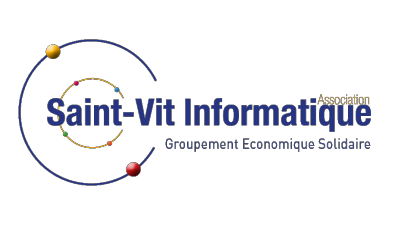 Organisme de Formation déclaré sous le n° 43250187225Label espace public numérique – Label point cyb jeunes Agrément d’éducation populaire – Organisme reconnu d’Intérêt Général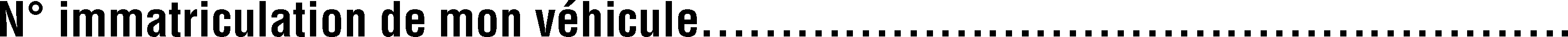 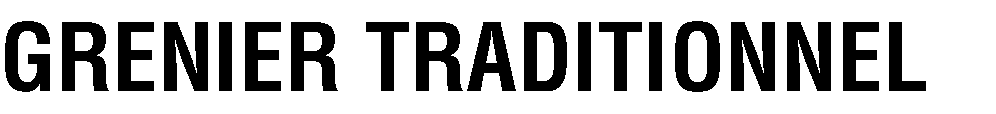 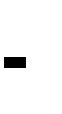 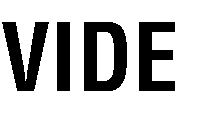 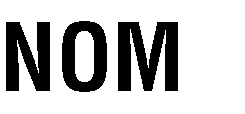 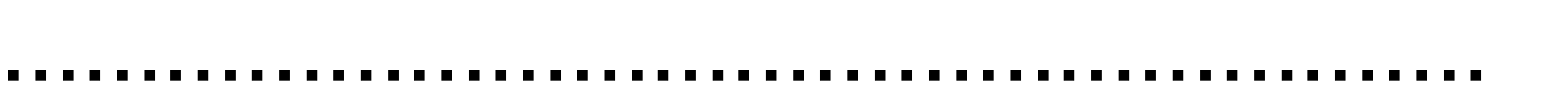 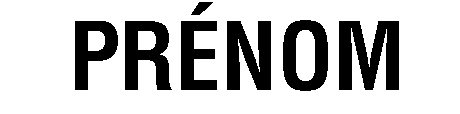 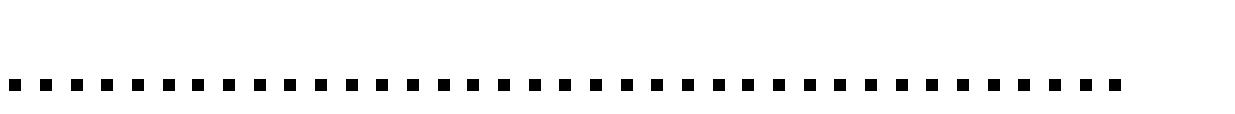 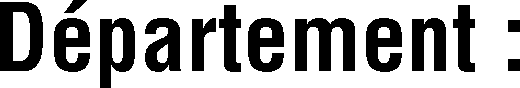 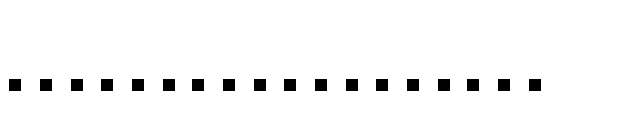 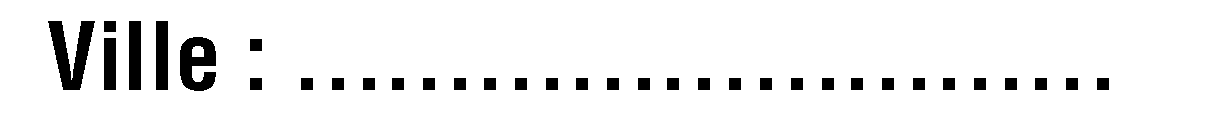 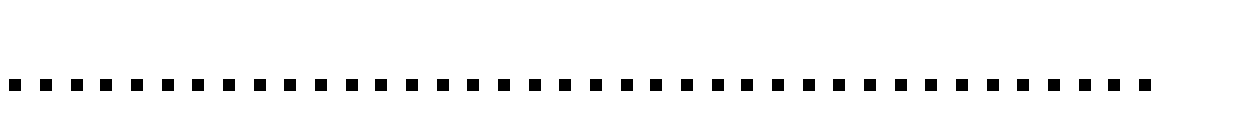 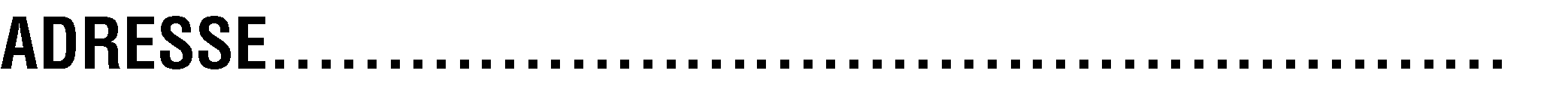 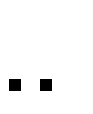 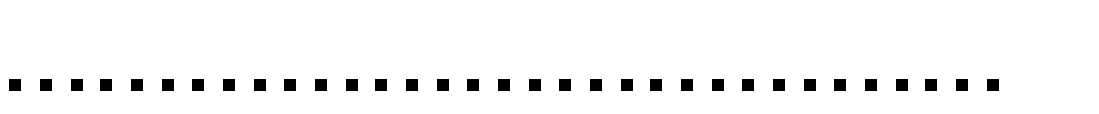 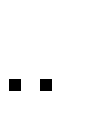 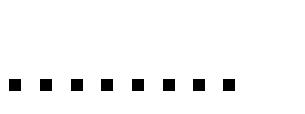 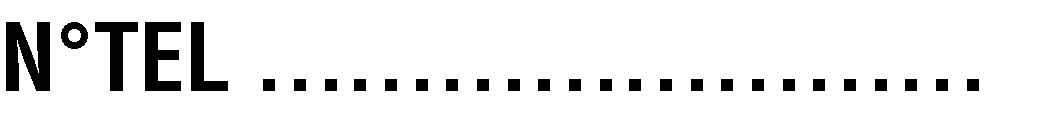 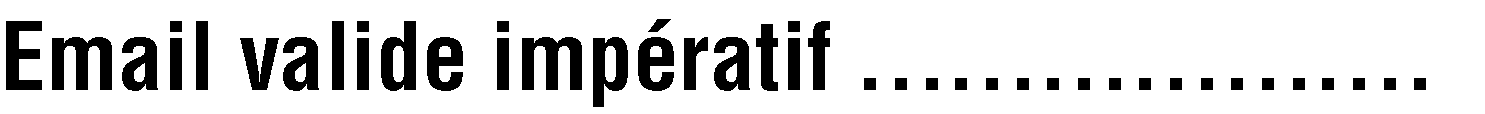 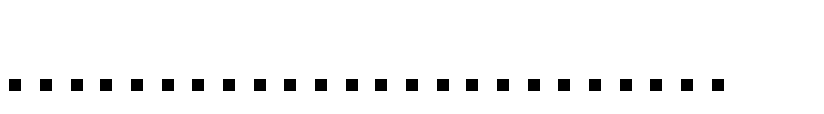 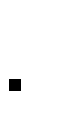 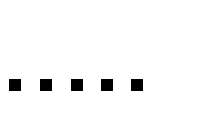 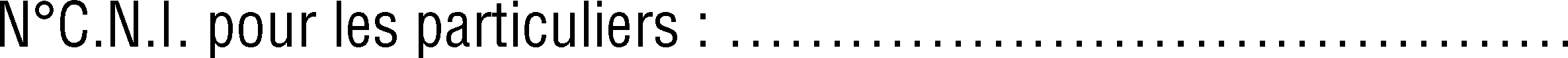 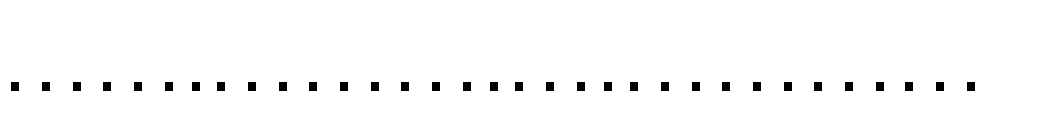 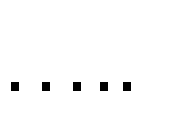 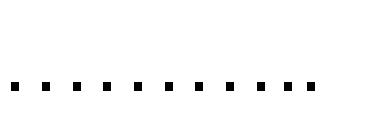 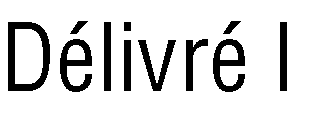 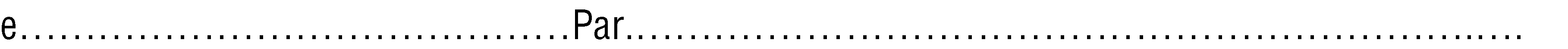 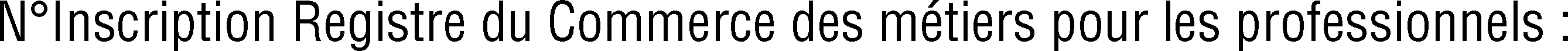 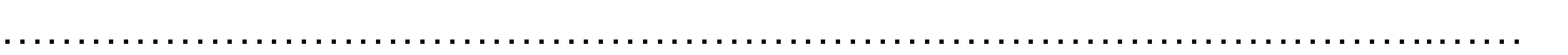 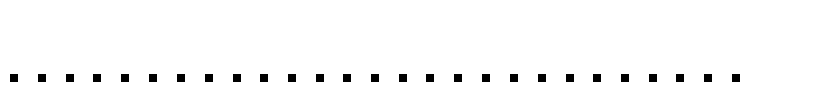 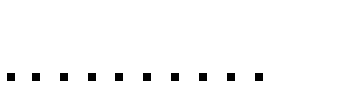 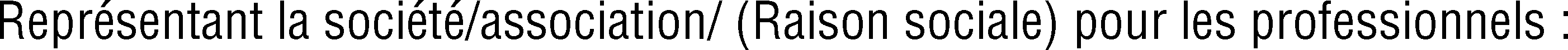 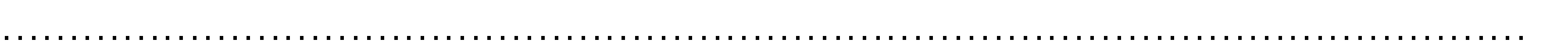 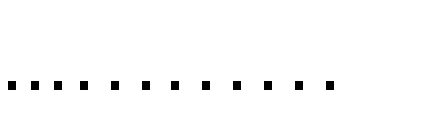 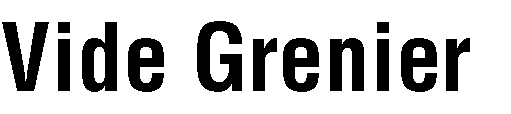 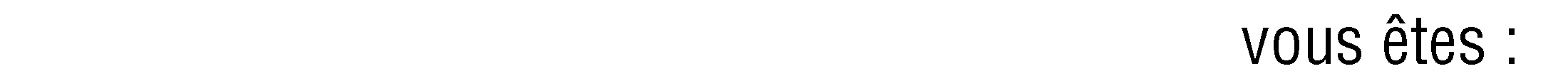 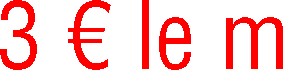 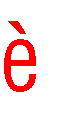 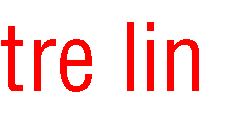 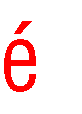 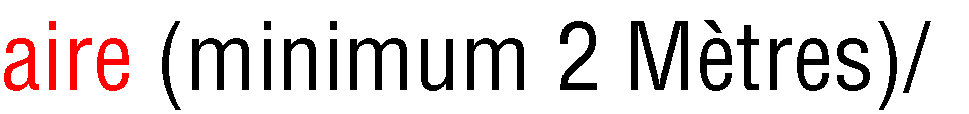 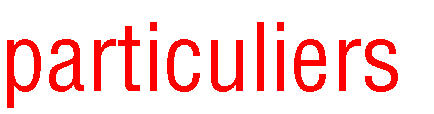 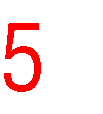 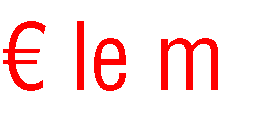 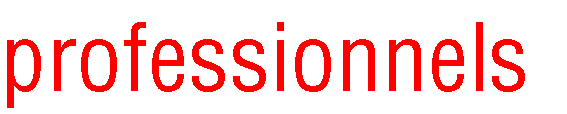 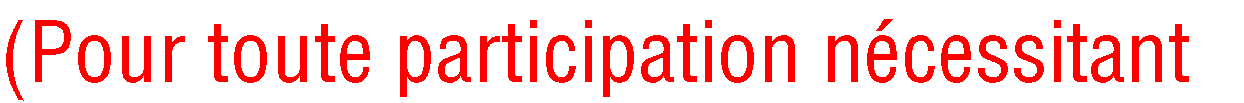 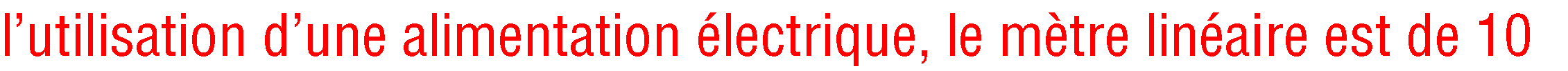 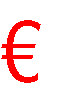 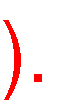 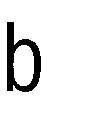 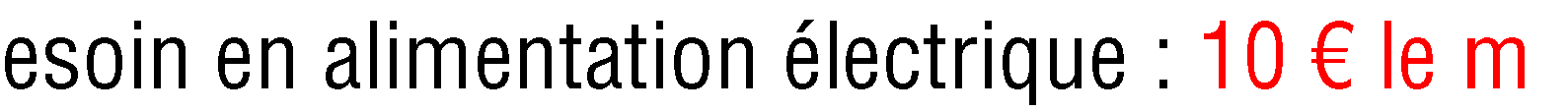 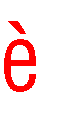 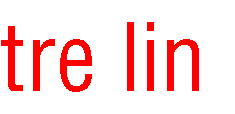 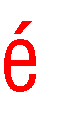 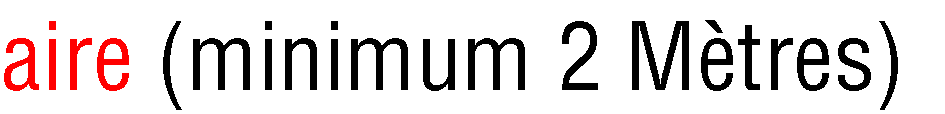 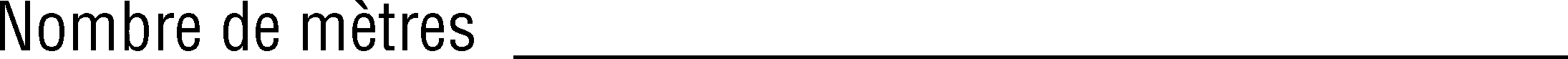 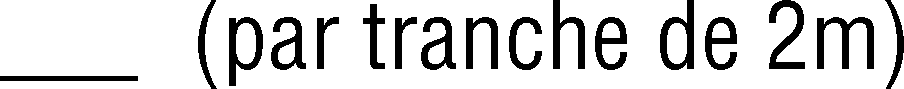 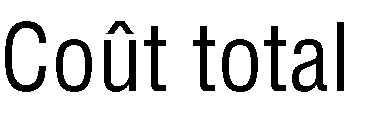 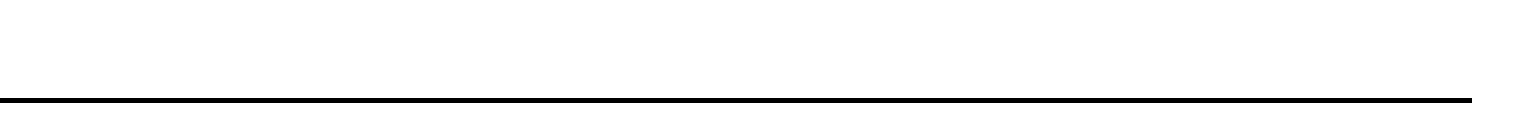 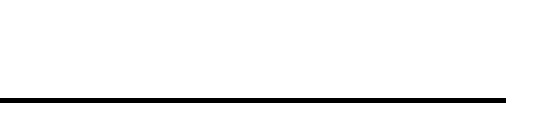  	15ème  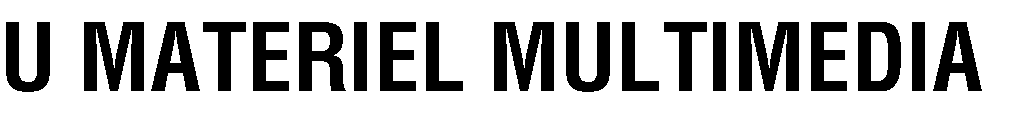 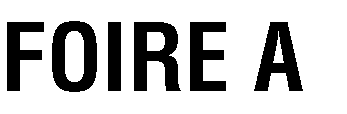 Dimanche 08 septembre 2019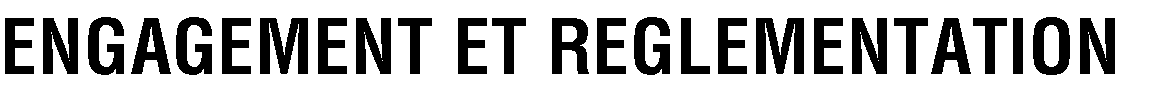 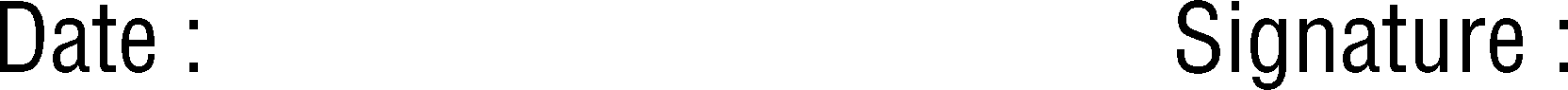 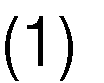 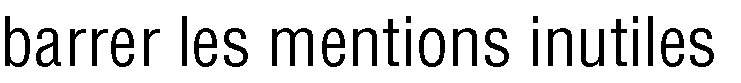 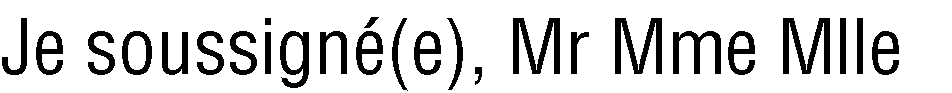 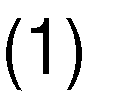 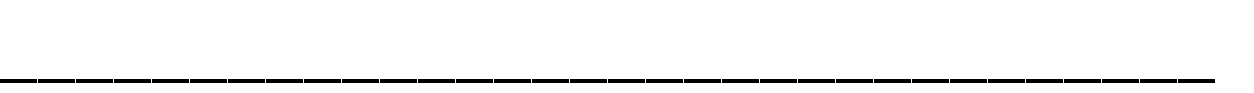 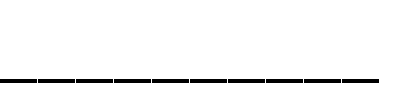 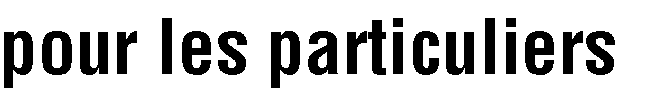 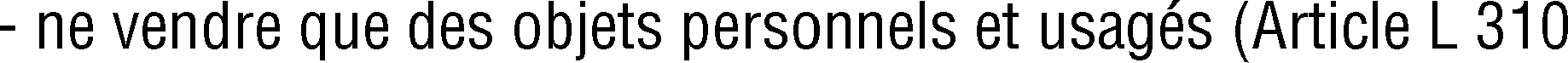 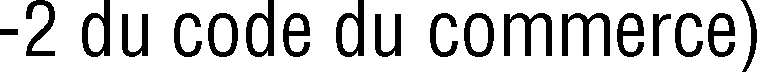 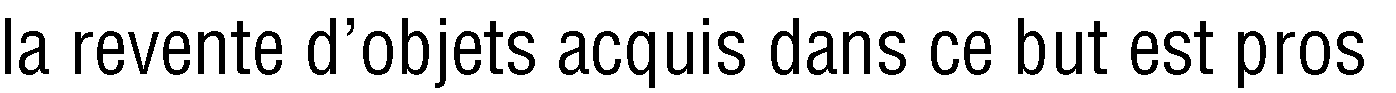 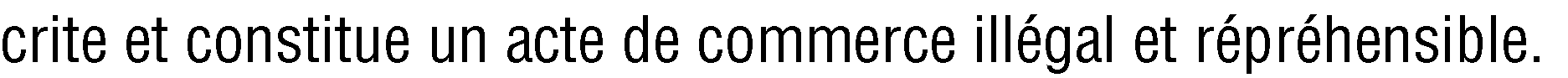 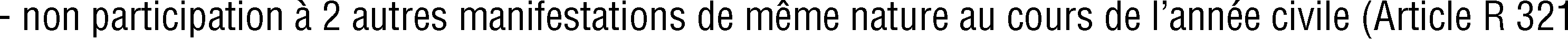 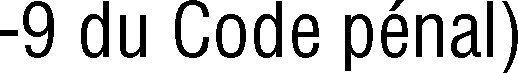 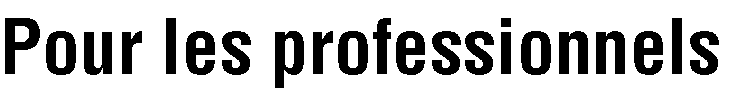 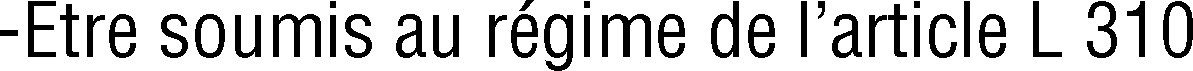 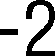 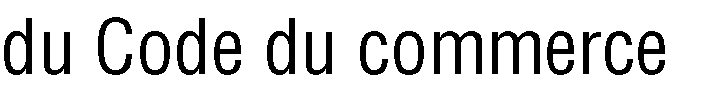 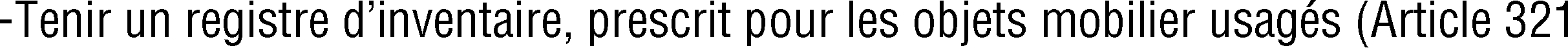 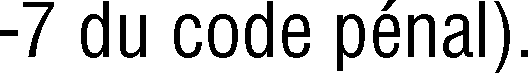 ASSOCIATION SAINT-VIT INFORMATIQUEOrganisme de Formation déclaré sous le n° 43250187225Label espace public numérique – Label point cyb jeunes Agrément d’éducation populaire – Organisme reconnu d’Intérêt Général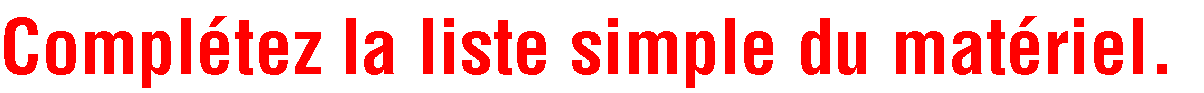 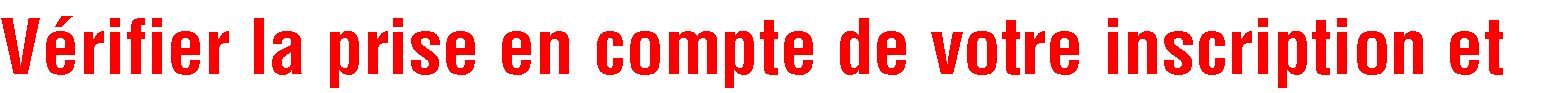 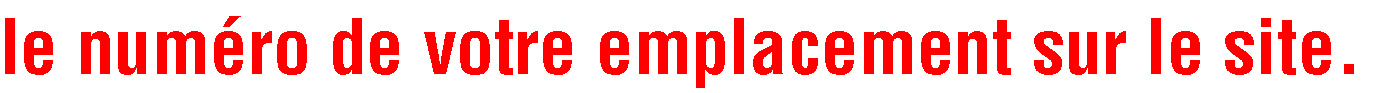 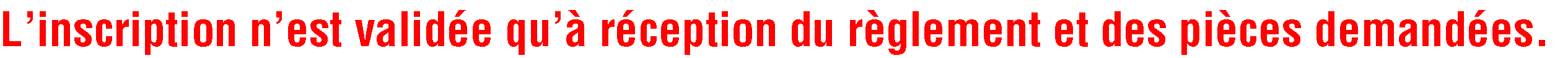 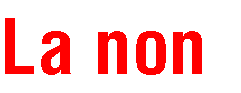 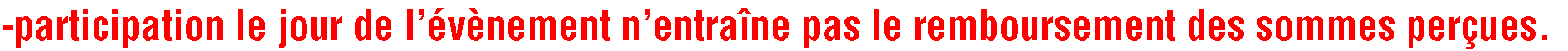 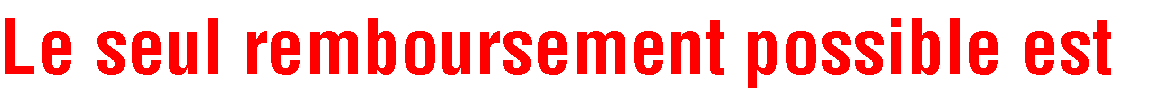 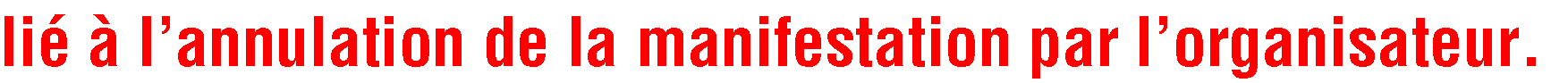 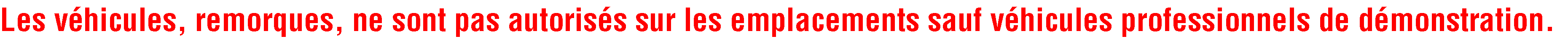 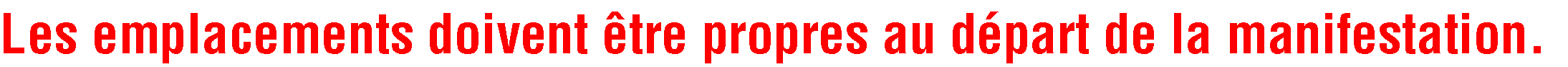 LISTE SIMPLE DU MATERIEL MIS EN VENTE AU VIDE GRENIERDU 09 SEPTEMBRE 2019 A SAINT VIT